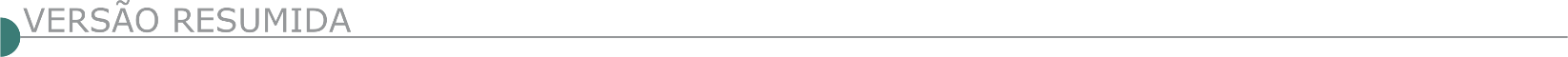 ESTADO DE MINAS GERAISPREFEITURA MUNICIPAL DE CAMPINA VERDE - CONCORRÊNCIA Nº 7/2024Objeto: Execução de obra de construção da Unidade Básica de Saúde (UBS) na sede do município de Campina Verde/MG. Data da Sessão: 19 de junho de 2024 às 09h00minh. Local da Sessão: Setor de Licitações, sito à Rua Trinta n 296, bairro Medalha Milagrosa - Campina Verde/MG. Maiores informações no setor de licitação da Prefeitura. Edital no site: www.campinaverde.mg.gov.br.PREFEITURA MUNICIPAL DE CAMPO FLORIDO - CONCORRÊNCIA Nº 5/2024Objeto: Serviços de recapeamento asfáltico da Rua Humberto Ferreira de Melo e parte da rua Jeronimo José de Souza no Bairro Azaleia. A abertura dos envelopes ocorrerá no dia 19 de junho de 2024 as 09:00 horas. Quaisquer informações poderão ser obtidas pelo e-mail licitação@campoflorido.mg.gov.br.PREFEITURA MUNICIPAL DE COIMBRA - PREGÃO ELETRÔNICO Nº 14/2024Objeto: Reforma da Praça Antônio Martins de Andrade, Centro de Coimbra - MG. Reforma e Ampliação de Praças e Áreas de Lazer. Valor R$ 58.682,60. Data final para recebimento de propostas: 19/06/2024 às 08:00H. Local: https://www.portaldecompraspublicas.com.br/. Fase de Lances às 08h30min. O Edital encontra-se disponível no site da Prefeitura Municipal de Coimbra: http://www.coimbra.mg.gov.br/licitacao e https://www.portaldecompraspublicas.com.br/. Maiores informações pelo telefone (32)3555-1152 ou (32) 99932-6405, nos horários de 07:00 às 11:00h e de 12:00 as 16:00h.PREFEITURA MUNICIPAL DE CONCEIÇÃO DO MATO DENTRO - PREGÃO ELETRÔNICO Nº 020/2024Objeto: Manutenção das Estradas Vicinais, no município de Conceição do Mato Dentro/MG. Dia da abertura: 20 de junho de 2024, às 09h00min na plataforma https://licitar.digital/. Maiores informações pelo telefone (31) 3868-2398 - Edital disponível no site oficial do Município – www.cmd.mg.gov.br.PREFEITURA MUNICIPAL DE CONCEIÇÃO DOS OUROS - CONCORRÊNCIA N° 004/2024Objeto: Execução de Calçamento em Bloquete em Diversos Logradouros do Município de Conceição Dos Ouros – MG. As Propostas Serão Recebidas a partir do dia 06 de junho de maio de 2024 até as 08:29 horas do dia 20 de junho de 2024. A licitação ocorrerá no dia 20 de junho às 08:30 horas. As propostas e eventuais impugnações serão recebidas EXCLUSIVAMENTE por meio eletrônico no endereço: https://www.portaldecompraspublicas.com.br/.PREFEITURA MUNICIPAL DE CORINTOCONCORRÊNCIA ELETRÔNICA 05/2024Objeto: Execução de pavimentação de ruas diversas do bairro Manoel de Frota I, do município de Corinto/ MG. Obra a ser executada no regime de empreitada por preço global, art. 46, II, da Lei 14.133/2021. Início de recebimento das Propostas: das 09:00h do dia 05/06/2024, às 09:29h do dia 20/06/2024. Início da Sessão de Disputa de Preços: às 09:30h do dia 20/06/2024. Endereço Acesso ao Edital: https://corinto.mg.gov.br/licitacao-corinto/. Endereço Eletrônico: www.licitardigital.com.br. Maiores Informações poderão ser obtidas no endereço acima ou nos tels: (38) 3751-2771 e no e-mail: licitacao@corinto.mg.gov.br.CONCORRÊNCIA ELETRÔNICA 06/2024Objeto: Execução de pavimentação de ruas diversas do bairro Manoel de Frota II, do município de Corinto/ MG. Obra a ser executada no regime de empreitada por preço global, art. 46, II, da Lei 14.133/2021. Início de Recebimento das Propostas: das 09:00h do dia 05/06/2024, às 09:29h do dia 21/06/2024. Início da Sessão de Disputa de Preços: às 09:30h do dia 21/06/2024. Endereço Acesso ao Edital: https://corinto.mg.gov.br/licitacao-corinto/. Endereço Eletrônico: www.licitardigital.com.br. Maiores Informações poderão ser obtidas no endereço acima ou nos tels: (38) 3751-2771 e no e-mail: licitacao@corinto.mg.gov.br.PREFEITURA MUNICIPAL DE CRISÓLITA - CONCORRÊNCIA ELETRÔNICA N° 10/2024 Objeto: Contratação de Pessoa Jurídica Para Execução de Reforma de Ponte na Zona Rural do distrito de Nova Santa Luzia no Município de Crisólita. Data: 20/06/2024, às 08:00h (oito horas). Maiores informações poderão ser obtidas junto ao site www.crisolita.mg.gov.br, na C.P.L. à Praça José Quaresma da Costa, 08, Centro, Contato (0xx33) 98433-8995, das 07h00min hs às 13:00 hs. Aos que manifestarem seu interesse com antecedência de até 24 (vinte e quatro) horas da abertura da sessão.PREFEITURA MUNICIPAL DE DIVISÓPOLIS - CONCORRÊNCIA Nº 008/2024Objeto: Execução de obra de pavimentação de calçamento em bloco sextavado (bloquete) nos seguintes locais: Rua Sebastião Alves Gobira, Rua Professora Ivanilda Nascimento, Rua Firmino da Silva Nunes, Rua 4 de Setembro e Rua Antônio Pereira Tigre na Cidade de Divisópolis/ MG. Telefone: (33) 3724-1336. Abertura dia 18/06/2024 às 09h30min. Edital e seus anexos estão disponíveis na sala de licitações e no SITE www.divisopolis.mg.gov.br e no site https://www.licitardigital.com.br//.PREFEITURA MUNICIPAL DE DORES DO TURVO - CONCORRÊNCIA ELETRÔNICA Nº 03/24Objeto: Recuperação e reparação de calçamento em bloquetes em diversas ruas do município de Dores do Turvo MG c/ fornecimento de material, equipamentos e mão de obra necessários, conforme projetos e documentos disponibilizados p/ realização da obra. O edital está no site oficial Município www.doresdoturvo.mg.gov.br, na plataforma www.ammlicita.org.br no PNCP e sala de licitação da Prefeitura. Inf. tel: 0800 032 3040 e-mails: licitação@doresdoturvo.mg.gov.br.PREFEITURA MUNICIPAL DE ENTRE RIOS DE MINAS - CONCORRÊNCIA ELETRÔNICA Nº 1/2024Objeto: Execução de sinalização vertical e horizontal e pavimentação asfáltica da Rua Hélio Andrade R. Oliveira, localizada no Bairro Batista de Oliveira, neste Município de Entre Rios de Minas/MG, incluindo nesta prestação de serviços, o fornecimento de materiais, equipamentos, insumos e mão de obra, conforme especificações constantes no Projeto Básico do Edital e seus anexos. Critério de julgamento: MENOR PREÇO GLOBAL. Data de abertura da sessão e início da disputa: 12 de julho de 2024, às 09h00min, horário de Brasília. Endereço Eletrônico: http://entreriosdeminas.licitapp.com.br/. O Edital encontra-se disponível no link "Licitações", sub-link "Licitações 2024 - Concorrência Pública", do sítio eletrônico www.entreriosdeminas.mg.gov.br. Mais informações pelo telefone (31) 98623-6614.PREFEITURA MUNICIPAL DE EXTREMA – CONCORRÊNCIA ELETRÔNICA Nº 000010/2024Objeto: Operação tapa buracos no município de Extrema, que fará realizar às 09:00 horas do dia 24 de junho de 2024, por meio eletrônico no site www.ammlicita.org.br. Mais informações, através do endereço eletrônico-Licitações do Executivos Imprensa Oficial (extrema.mg.gov.br) https://www.extrema.mg.gov.br/imprensaoficial/licitacoes/.PREFEITURA MUNICIPAL DE GUIRICEMA PREGÃO ELETRÔNICO Nº 26/2024 Objeto: Execução a restauração, montagem, instalação, conserto e manutenção de sistemas de drenagem pluvial em diversas ruas e estradas vicinais do Município de Guiricema-MG, conforme especificações estabelecidas no Edital e seus Anexos. O edital e seus anexos encontram-se à disposição no site oficial do município www.guiricema.mg.gov.br.CONCORRÊNCIA ELETRÔNICA Nº 7/2024Objeto: execução da obra de construção de Pórtico, situado na Avenida Donato Capobiango - Bairro Funil - no Município de Guiricema-MG, conforme especificações estabelecidas no Edital e seus Anexos. O edital e seus anexos encontram-se à disposição no site oficial do município www.guiricema.mg.gov.br.PREFEITURA MUNICIPAL DE IBIÁ - RETIFICAÇÃO - CONCORRÊNCIA ELETRÔNICA 009/2024Objeto: Execução de obra de revitalização do campo de futebol com iluminação e vestiários, localizado na rua 106, s/n, Bairro São Dimas, no município de Ibiá-MG, que será realizada no dia 20/06/2024, às 08:30 (oito horas e trinta minutos) pelo site www.licitanet.com.br. Informações pelo telefone (34) 3631-5754 – A aquisição do edital será através dos sites www.ibia.mg.gov.br e www.licitanet.com.br.PREFEITURA MUNICIPAL DE ITABIRA - PREGÃO ELETRÔNICO PMI/SMA/SUCON N° 058/2024Objeto: Serviços de manutenção e melhorias em estradas, no Município de Itabira/MG. A data limite para acolhimento e abertura das propostas, e início da disputa do pregão será dia 19/06/2024 às 9h. O edital estará disponível através do site www.licitardigital.com.br, no endereço: www.itabira.mg.gov.br (Transparência→ Portal da Transparência→ Administração→ Licitações), ou poderá ser solicitado através do e-mail: contratositabira@yahoo.com.br, de 12h as 17h. PREFEITURA MUNICIPAL DE JANAÚBA - CONCORRÊNCIA Nº. 17/2024Objeto: Conclusão da construção da Proinfancia IPO I no bairro Santo Antônio neste município, interessados, que realizará no dia 19 de junho de 2024, às 10:00, no endereço https://licitar.digital/, no referido endereço supracitado, no horário de 12:00 às 18:00 horas, nos dias úteis, assim como no site: www.janauba.mg.gov.br.PREFEITURA MUNICIPAL DE JOSENÓPOLIS - CONCORRÊNCIA Nº 005/2024Objeto: Construção de Quadra de Futebol Society em grama sintética, no Município de Josenópolis/MG. - Propostas até o dia 18/06/2024, 09:00 Horas. Demais informações pelo e-mail: licita.josenopolis@gmail.com ou https://portal.josenopolis.mg.gov.br/licitacoes/.PREFEITURA MUNICIPAL DE MEDINACONCORRÊNCIA ELETRÔNICA Nº 008/2024Objeto: Execução de calçamento em bloquete sextavado em trecho da rua do vale e da rua das flores, no distrito de Tuparecê no MUNICÍPIO DE MEDINA - MG. Documentação disponível no portal www.licitardigital.com.br, como também no PNCP (PORTAL NACIONAL DE COMPRAS PÚBLICAS), e no DIÁRIO OFICIAL DO MUNICÍPIO, SITE: www.medina.mg.gov.br. Abertura a partir do dia 20/06/2024 às 13:30hs.CONCORRÊNCIA ELETRÔNICA Nº 007/2024Objeto: Execução de calçamento em bloquete sextavado em trecho da rua do vale e da travessa do vale, no distrito de Tuparecê no Município de Medina - Mg. Documentação disponível no portal www.licitardigital.com.br, como também no PNCP (portal nacional de compras públicas), e no diário oficial do município, site: www.medina.mg.gov.br. Abertura a partir do dia 20/06/2024 às 08:30hs.CONCORRÊNCIA ELETRÔNICA Nº 009/2024Objeto: Execução de calçamento em bloquete sextavado em vias públicas do município de Medina - Mg. Documentação disponível no portal www.licitardigital.com.br, como também no PNCP (PORTAL NACIONAL DE COMPRAS PÚBLICAS), e no diário oficial do município, site: www.medina.mg.gov.br. Abertura a partir do dia 21/06/2024 às 08:30hs.CONCORRÊNCIA ELETRÔNICA Nº 010/2024Objeto: Execução de recapeamento asfáltico com PMF na Avenida Afonso Pena do município de Medina - MG. Documentação disponível no portal www.licitardigital.com.br, como também no PNCP (PORTAL NACIONAL DE COMPRAS PÚBLICAS), e no DIÁRIO OFICIAL DO MUNICÍPIO, SITE: www.medina.mg.gov.br. Abertura a partir do dia 21/06/2024 às 13:30hs.PREFEITURA MUNICIPAL DE MIRABELA - CONCORRÊNCIA ELETRÔNICA Nº 005/2024Objeto: Execução de pavimentação CBUQ (concreto betuminoso usinado a quente) nas ruas O, N, M E L, no bairro São João, deste município Mirabela/ MG, a realizar-se dia 21/06/2024 as 9:00 hs. Edital disponível nos sites: www.mirabela.mg.gov.br, https://pncp.gov.br, (www.portaldecompraspublicas.com.br). Informações: (38)3239-1288.PREFEITURA MUNICIPAL DE MONTE BELO - CONCORRÊNCIA Nº 004/2024Objeto: Execução de obras de iluminação dos canteiros centrais das Av. Norberto H. dos Anjos, Av. Clarinda Tardeli Bonelli, Av. Belo horizonte e Rua Juca Maria, visando atender às demandas da Secretaria Municipal de Obras e Serviços Públicos. Data De Abertura: 18 de junho às 09:00:01 no Portal de Compras AMM. O Edital completo está disponível no site: www.montebelo.mg.gov.br, no portal PNCP, na Divisão de Compras e Licitação, situado à Av. Francisco Wenceslau dos Anjos, 453 – Centro – Monte Belo/MG e no site do Portal de Compras AMM www.ammlicita.org.br. PREFEITURA MUNICIPAL DE NINHEIRA - CONCORRÊNCIA Nº 3/2024Objeto: Contratação de empresa especializada para prestação de serviço de obras civis para pavimentação em bloquetes nas comunidades Lagoa da Fazenda e Mundo Novo no município de Ninheira/MG, certame: 18.06.2024 às 09h00 min, Sala da Comissão de Licitação, Av. Domingos José de Matos n° 67 - Centro, Ninheira/MG. Retirada do edital através do site Municipal http://ninheira.mg.gov.br.PREFEITURA MUNICIPAL DE PADRE PARAÍSO - CONCORRÊNCIA Nº 006/2024Objeto: Execução de obra de pavimentação em asfalto pré-misturado a frio (PMF) sobre pavimento em bloquete sextavado e drenagem superficial em parte da Rua José Lopes de Souza, bairro João de Lino, no Município de Padre Paraíso/MG. Data de Abertura: 20/06/2024 às 08h30min. A sessão será realizada no site www.licitardigital.com.br. Informações: Tel./Fax: (33) 3534-1229 com Lilian Lopes Ferreira – Agente de Contratação, pelo e-mail: licitacao@padreparaiso.mg.gov.br ou pelo site: www.padreparaiso.mg.gov.br.PREFEITURA MUNICIPAL DE PALMÓPOLISCONCORRÊNCIA ELETRÔNICA Nº 02/2024Objeto: Substituição de calçamento em alvenaria poliédrica por pavimentação em bloquete sextavado nas ruas João Soares dos Santo e Fortunato Pereira, localizadas no distrito de Dois de abril, Zona Rural de Palmópolis/MG. Data de entrega e abertura de envelopes: 20/06/2024, às 08:00hrs. CONCORRÊNCIA ELETRÔNICA Nº 03/2024Objeto: Execução de calçamento em bloquete sextavado nas ruas São Sebastião, Belo Horizonte, Teófilo Pinto e rua José Ferreira de Almeida. Data de entrega e abertura de envelopes: 20/06/2024, às 14:00hrs. Informações na sede da Prefeitura Municipal, localizada na Av. Antônio Esteves Viana, nº 60, centro, informações 08 às 12 horas e das 14 às 17 horas, E-mail: palmopolislicitacao@gmail.com.PREFEITURA MUNICIPAL DE PARAISÓPOLIS - PREGÃO ELETRÔNICO N.º 031/2024Objeto: Execução de piso de concreto pré-moldado intertravado, paralepípedo, passeio/pavimento ecológico intertravado, sarjeta de concreto usinado, meio fio de concreto prémoldado e piso podotátil direcional e de alerta para pavimentação de vias públicas em atendimento à administração municipal durante 12 meses. Edital se encontra à disposição dos interessados no site: www.paraisopolis.mg.gov.br. Início de Cadastramento das Propostas: 06/06/2024 às 08h00min. Fim de Cadastramento das Propostas: 20/06/2024 às 08h00min. Abertura das Propostas e análises: 20/06/2024 às 08h15min. Fase de Disputa de Lances: 20/06/2024 às 08h30min. Formulação de consultas: www.portaldecompraspublicas.com.br. Canal de Suporte: 0800 745 6055.PREFEITURA MUNICIPAL DE PORTO FIRME - CONCORRÊNCIA Nº 005/2024Objeto: Execução de obra de extensão de rede elétrica, substituição de luminárias públicas, dentre outros serviços descritos e especificados na planilha orçamentária, data de 21/06/2024, às 09h00min. A obra será executada com recurso proveniente de Transferência Especial Resolução SEGOV nº 014/2024. O Edital poderá ser retirado no site: www.portofirme.mg.gov.br. O processo será realizado por meio da plataforma www.bllcompras.org.br. Informações pelo telefone (0xx31) 3893-1456. PREFEITURA MUNICIPAL DE QUARTEL GERAL - CONCORRÊNCIA Nº 03/2024Objeto: Recapeamento Asfáltico com CBUQ, que fará realizar abertura das propostas comerciais e abertura da sessão eletrônica: dia 28/06/2024 ás 08:00 hs. Site para realização da concorrência eletrônica: https://ammlicita.org.br/. Informações (37) 3543-1216.PREFEITURA MUNICIPAL DE SALINAS CONCORRÊNCIA Nº 014/2024Objeto: Execução de obra de construção da segunda etapa do canal de drenagem do bairro Nova Esperança. A sessão pública ocorrerá exclusivamente no endereço: http://www.portaldecompraspublicas.com.br, às 09h do dia 21/06/2024. Edital e anexos no site www.salinas.mg.gov.br.CONCORRÊNCIA Nº 15/2024Objeto: Execução de obra de construção de passagem de água na estrada rural da comunidade de Tabuleiro à comunidade de São José. A sessão pública ocorrerá exclusivamente no endereço: http://www.portaldecompraspublicas.com.br, às 15h do dia 21/06/2024. Edital e anexos no site www.salinas.mg.gov.br.PREFEITURA MUNICIPAL DE SANTA CRUZ DO ESCALVADO - CONCORRÊNCIA Nº 013/2024Objeto: Contratação de empresa para execução de calçamento tipo bloquete no trecho 3 de estrada vicinal na Comunidade de Córrego do Chacrinha, Zona rural de Santa Cruz do Escalvado (MG) conhecimento dos interessados que até o dia 20 de junho de 2024 às 09:00 horas. Maiores informações pelo telefone (31) 3883-1153, do Setor de Licitação. PREFEITURA MUNICIPAL DE SANTA JULIANA - ALTERAÇÃO - PREGÃO ELETRÔNICO Nº 5/2024Objeto: Contratação de empresa especializada para realizar serviços de pavimentação asfáltica em CBUQ nas estradas vicinais SJ 050 E SJ 110, foi redesignada para o dia 19 de junho de 2024, às 08h30min. O Edital completo e seus anexos encontram-se a disposição dos interessados no site da LICITANET no endereço eletrônico: www.licitanet.com.br ou no e-mail: licitacao@santajuliana.mg.gov.br. Endereço da Prefeitura Municipal de Santa Juliana: Rua Professor Orestes, nº 314, Centro - Santa Juliana/MG. Tel.: (34) 3354-8000. Informações: (34) 3014-6633 - Uberlândia/MG. PREFEITURA MUNICIPAL DE SANTA RITA DE IBITIPOCA - CONCORRÊNCIA Nº 002/2024Objeto: Execução de obra de calçamento de pavimentação em alvenaria poliédrica em via rural que na data de 10/07/2024 às 09hs01min. O edital está disponível na íntegra no link https://www.portaldecompraspublicas.com.br/processos/MG/Prefeitura-Municipal-de-Santa-Rita-de-Ibitipoca-4051/CPMP-002-2024-2024- 307831.PREFEITURA MUNICIPAL DE SANTA RITA DO SAPUCAÍ - CONCORRÊNCIA ELETRÔNICA Nº 2/2024Objeto: Construção de terminal rodoviário no município de Santa Rita do Sapucaí/MG, no dia 11 de julho de 2024, às 08h30min. Edital disponível em: www.pmsrs.mg.gov.br.PREFEITURA MUNICIPAL DE SANTO ANTÔNIO DO RIO ABAIXO CÂMARA - CONCORRÊNCIA Nº 001/2024Objeto: Construção da 2ª etapa da sede da Câmara Municipal de Santo Antônio do Rio Abaixo. Abertura das Propostas, às 13hs do dia 19 de junho de 2024 na plataforma www.licitardigital.com.br. Editais e todos os avisos bem como demais informações somente: www.licitardigital.com.br.PREFEITURA MUNICIPAL DE SANTANA DO MANHUAÇU - CONCORRÊNCIA Nº 3/2024Objeto: Execução e construção de rede de drenagem pluvial do município de Santana do Manhuaçu/MG. Anexo I; Anteprojeto: Anexo II; Projeto Básico: Anexo III; e, Projeto Executivo: Anexo IV." Abertura da Sessão Oficial da Concorrência: 19/06/2024, às 09h00min. Local: Rua Major Custódio, n.º 96, Centro, CEP: 36.940-000, em Santana do Manhuaçu-MG. Informações pelo telefone (33) 3373-1159, e-mail licitacao.santanadomanhuacu@yahoo.com e endereço eletrônico https://santanadomanhuacu.mg.gov.br/ das 08h00 às 17h00. O edital e seus anexos encontram-se disponíveis no endereço acima.PREFEITURA MUNICIPAL DE SÃO GONÇALO DO ABAETÉ - CONCORRÊNCIA PRESENCIAL Nº 004/2024 Objeto: Execução de obra para construção de uma Praça Pública na Comunidade de Lagoa do Canastrão, abertura dia 21/06/2024 às 08:00hs. PREFEITURA MUNICIPAL DE SÃO GONÇALO DO RIO ABAIXO - CONCORRÊNCIA ELETRÔNICA N.º 02/2024Objeto: Construção de 45 unidades habitacionais em localidades diversas em atendimento às necessidades do Setor de Habitação Social, da Secretaria de Trabalho e Desenvolvimento Social. As propostas serão recebidas até às 09:00 horas do dia 20/06/2024. A operação da sessão pública se dará a partir das 09:00 horas do dia 20/06/2024. O Edital completo poderá ser obtido no sítio eletrônico https://www.saogoncalo.mg.gov.br/transparencia e/ou https://licitar.digital.PREFEITURA MUNICIPAL DE SÃO SEBASTIÃO DO ANTA - CONCORRÊNCIA Nº 2/2024Objeto: Início de lançamento de propostas: 05/06/2024 às 08:00hs e final de lançamento de proposta: 21/06/2024 às 08:00hs - INÍCIO DISPUTA: 21/06/2024, às 10:00 hs. O edital e seus anexos ficarão disponíveis no endereço eletrônico: www.gov.br/pncp/pt-br, ou na plataforma https://sistema.novobbmnet.com.br/orgaopromotor/editais - telefone: 33 3315-7000.PREFEITURA MUNICIPAL DE SÃO TIAGO - CONCORRÊNCIA ELETRÔNICO Nº 1/2024Objeto: Construção de uma Quadra Poliesportiva na Comunidade de São Pedro das Carapuças no Município de São Tiago/MG. Modo de Disputa: Aberto. Critério de Julgamento: Menor preço por empreitada global. Base Legal: Decreto Municipal 3.452/2022 e 3.446/2022 e Lei nº 14.133/2021. Entrega das Propostas: a partir de 05/06/2024 às 17h no site https://saotiago.licitapp.com.br//. Abertura das Propostas: 20/06/2024 às 9h no site https://saotiago.licitapp.com.br//. Início da disputa: 20/06/2024 às 9h31. Inf.: (32) 3376 2800 e o edital estará disponível no sítio: www.saotiago.mg.gov.br a partir das 17h do dia 05/06/2024.PREFEITURA MUNICIPAL DE SENHORA DO PORTO - CONCORRÊNCIA Nº 001/2024Objeto: Execução de pavimentação em piso intertravado, incluindo a execução de sarjetas e dispositivos de drenagem pluvial superficial, execução de rede de esgoto, e fornecimento e colocação de meio-fio pré-moldado de concreto no Bairro Palmeiras, em Senhora do Porto (MG).: Abertura: 21/06/2024 ÀS 08:30h. Acesso ao edital: www.senhoradoporto.mg.gov.br, https://licitar.digital/ Informações licitacao@senhoradoporto.mg.gov.br ou na sede da Prefeitura na Praça Monsenhor José Coelho Nº 155. PREFEITURA MUNICIPAL DE SETE LAGOAS- CONCORRÊNCIA ELETRÔNICA N° 005/2024Objeto: Realização de serviços de pavimentação em alvenaria poliédrica de diversas ruas do Bairro Goiabeiras, no Município de Sete Lagoas/MG, de acordo com a solicitação de compra de nº 115723, emitida pela Secretaria Municipal de Obras, Infraestrutura e Serviços Urbanos, público aos interessados que no dia 16/07/2024 as 08h30m horas. A íntegra do Edital, com todas as exigências, condições e especificações estabelecidas para o Processo Licitatório, estará à disposição dos interessados no prédio do Núcleo de Licitações e Compras: Avenida Getúlio Vargas, 111 - 2º andar - Centro, ou pelo site setelagoas.mg.gov.br, ou pelo site www.pncp.gov.br, ou ainda no site de licitações da Licitar Digital: https://www.licitardigital.com.br. Informações: (31) 3779-3700. Acesse o ambiente de licitações pelo link: https://transparencia.setelagoas.mg.gov.br/licitacoes. Acesse o tutorial para saber como pesquisar o processo licitatório: https://suporte.setelagoas.mg.gov.br/tutorial.pdf.PREFEITURA MUNICIPAL DE SETUBINHA CONCORRÊNCIA ELETRÔNICA Nº 2/2024Objeto: Pavimentação em Ruas do Mun. de Setubinha conforme contrato de repasse entre a União Federal e o Mun. 9346541/2022. Abertura: 19/06/24 às 9h. Plataforma: licitar digital (http://www.licitardigital.com.br/). Informações: licitacao@setubinha.mg.gov.br. https://setubinha.mg.gov.br/ https://www.gov.br/pncp/pt-br CONCORRÊNCIA ELETRÔNICA Nº 3/2024Objeto: Pavimentação em Ruas do Mun. de Setubinha conforme contrato de repasse entre a União Federal e o Mun. 953423/2023. Abertura: 24/06/24 às 9h. Plataforma: licitar digital (http://www.licitardigital.com.br/). Informações: licitacao@setubinha.mg.gov.br. https://setubinha.mg.gov.br/ https://www.gov.br/pncp/pt-brPREFEITURA MUNICIPAL DE TAIOBEIRAS - CONCORRÊNCIA ELETRÔNICA Nº 3/2024Objeto: Reforma, ampliação e adequação do centro de atenção especializada - CEAE, localizada na Praça Farley Martins de Oliveira, n° 20, sagrada família, Taiobeiras/Mg, prazo de execução 06 meses, data da realização: 12 de julho de 2024, às 08:01min, na plataforma de Concorrência Eletrônica localizada no endereço eletrônico www.portaldecompraspublicas.com.br. Informações complementares através do site: www.taiobeiras.mg.gov.br.PREFEITURA MUNICIPAL DE UBERABA - CONCORRÊNCIA ELETRÔNICA Nº 022/2024Objeto: Construção do alambrado de proteção no entorno do campo de futebol, no Bairro Conjunto Alfredo Freire, em atendimento à Secretaria de Serviços urbanos e Obras - SESURB. Tipo: Menor preço unitário. Recebimento das propostas por meio eletrônico: a partir das 16h do dia 14/06/2024. Fim do recebimento das propostas/Início da Disputa: Às 14h do dia 19/07/2024. Abertura da Sessão de Disputa de Preços: Às 15h do dia 19/07/2024. Valor estimado da licitação: R$ 385.109,71. Data-base do orçamento: 29/08/2023. Fonte de recursos: recursos não Vinculados de Impostos. Informações: o Edital da Concorrência Eletrônica nº 022/2024 estará disponível a partir das 16h do dia 14/06/2024 nos seguintes acessos: Portal eletrônico oficial do Município de Uberaba/MG, pelo link: https://prefeitura.uberaba.mg.gov.br/portalcidadao/; Portal nacional de Compras Públicas (PnCP), pelo link: https://www.gov.br/pncp/pt-br; Plataforma eletrônica de licitações aMM LICIta (LICItar DIGItaL), pelo link: https://ammlicita.org.br/. Demais informações podem ser obtidas pelo telefone: (34) 3318-0938 ou pelo e-mail: operacionalizacao.ucc@uberaba.mg.gov.br.PREFEITURA MUNICIPAL DE VIÇOSARETIFICAÇÃO - CONCORRÊNCIA ELETRÔNICA Nº 90008/2024Objeto: Fornecer serviço de Calçamento em Bloco de Concreto Intertravado Sextavado (bloquete) em Diversas Vias dos Bairros, Distritos e zona rural do município de Viçosa – MG, conforme solicitação da Secretaria Municipal de obras e Serviços urbanos. A nova data de abertura será 20/06/2024 às 09h00min no endereço eletrônico www.comprasgovernamentais.gov.br o edital e seus anexos poderão ser examinados e adquiridos gratuitamente através dos sites: www.comprasnet.gov.br e www.vicosa.mg.gov.br, ou ainda, junto ao Departamento de Licitações situado na rua Gomes Barbosa nº 803, Centro Viçosa-MG.RETIFICAÇÃO - CONCORRÊNCIA ELETRÔNICA Nº 90009/2024Objeto: Serviço de Calçamento em Bloco de alvenaria Poliédrica (Pedra Fincada) em Diversas Vias dos Bairros, Distritos e zona rural do município de Viçosa, conforme solicitação da Secretaria Municipal de obras e Serviços urbanos. a data de início e abertura será 19/06/2024 às 09h00min no endereço eletrônico www.comprasgovernamentais.gov.br o edital e seus anexos poderão ser examinados e adquiridos gratuitamente através dos sites: www.comprasnet.gov.br e www.vicosa.mg.gov.br, ou ainda, junto ao Departamento de Licitações situado na rua Gomes Barbosa nº 803, Centro Viçosa-MG.ESTADO DA BAHIAEMBASA - EMPRESA BAIANA DE ÁGUAS E SANEAMENTO S.A. –LICITAÇÃO Nº 077/24Objeto: Manutenção de redes e ramais de água e esgoto nos municípios pertencentes a unidade regional de Alagoinhas - UNA. Abertura de Propostas: 27/06/2024 às 14h. (Horário de Brasília-DF). Recursos Financeiros: Próprios. O Edital e seus anexos encontram-se disponíveis para download no site www.licitacoes-e.com.br. (Licitação BB nº: 1047281). O cadastro da proposta deverá ser feito no site www.licitacoes-e.com.br, antes da abertura da sessão pública. Informações através do e-mail: plc.esclarecimentos@embasa.ba.gov.br ou por telefone: (71) 3372-4756/4764.ESTADO DO PARANÁSANEPAR – COMPANHIA DE SANEAMENTO DO PARANÁ – LICITACAO ELETRONICA N° 216/24Objeto: lote único execução de obra de ampliação do sistema de esgotamento sanitário SES no Município de Cambara, conforme detalhado nos anexos do edital, sendo unidade 1 obras civis para instalação do sistema de pós tratamento. Unidade 2 sistemas de tratamento modular/pós tratamento. Recurso: 41 - OBRAS PROGRAMADAS - ESGOTO. Limite de Acolhimento das Propostas: 12/08/2024 às 09:00 h. Data da Abertura de Preços: 12/08/2024 às 10:00 h , por meio de sistema eletrônico no site http://www.licitacoes-e.com.br. Informações Complementares: Podem ser obtidas na Sanepar, à Rua Engenheiros Rebouças, 1376 - Curitiba/PR, Fone (41) 3330-3204 ou pelo site http://licitacao.sanepar.com.br.ESTADO DO RIO DE JANEIROPETROBRAS TRANSPORTE S.ALICITAÇÃO Nº 7004279385Objeto: Serviços de Manutenção e Modernização dos Sistemas de UPS das Turbinas a Gás e Subestação Isolada a Gás da Usina Termorio, com o fornecimento de partes e peças, conforme as especificações deste documento e de seus adendos. Abertura das propostas: 27/06/2024 às 12:00 horas. Obs.: A consulta ao edital e o processamento da licitação serão realizados no portal www.petronect.com.br.- PARCEIROS INSTITUCIONAIS -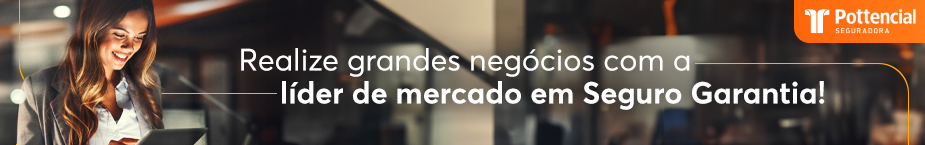 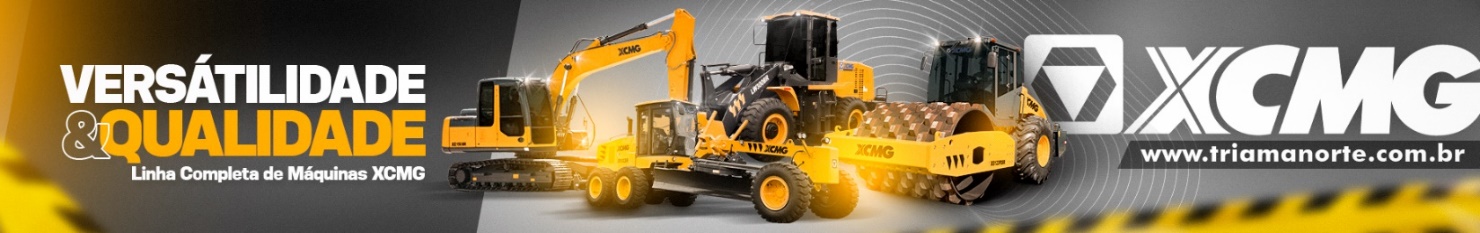 - PUBLICIDADE -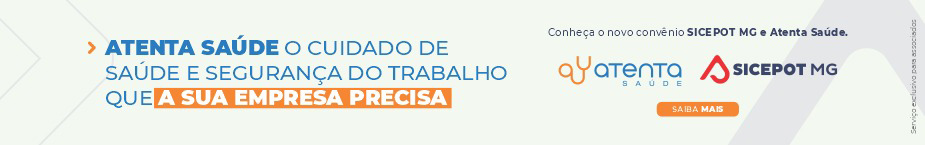 